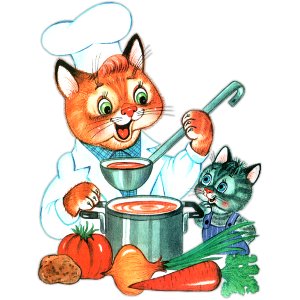 Меню на 25 мая 2022 года1-3 года                                                Выход       КалорииЗАВТРАК   МАСЛО СЛИВОЧНОЕ(ПОРЦИОННО)2021                5            33,05   КАША ПШЕННАЯ МОЛОЧНАЯ ЖИДКАЯ(2021).           180         219,32   КАКАО С МОЛОКОМ (1-Й ВАРИАНТ).                150         106,66   БАТОН,                                        20           51,002-ОЙ ЗАВТРАК   СОК ГРУШЕВЫЙ                                  200          92,00ОБЕД   САЛАТ ИЗ СВЕКЛЫ  ОТВАРНОЙ                     40           34,36   РАССОЛЬНИК ЛЕНИНГРАДСКИЙ(2021).               180          91,54   СУФЛЕ РЫБНОЕ,(СБ 2021).                       50           69,03   ПЮРЕ КАРТОФЕЛЬНОЕ(2021),                      110         109,90   КИСЕЛЬ ИЗ СВ ЯБЛОК,(2018)                     150          78,06   ХЛЕБ ПШЕНИЧНЫЙ                                20           46,88   ХЛЕБ РЖАНОЙ.                                  40           88,48ПОЛДНИК   МОЛОКО КИПЯЧЕНОЕ**                            190         102,60   ПЕЧЕНЬЕ САХАРНОЕ..                            2ШТ          99,79УЖИН   САЛАТ ИЗ СВЕЖИХ ОГУРЦОВ(СБ 2021).             50           32,34   ПЕЧЕНЬ,ТУШЕННАЯ В СОУСЕ СМЕТАННОМ(СБ 2021),   50          128,08   МАКАРОННЫЕ ИЗДЕЛИЯ ОТВАРНЫЕ(2021),            110         155,38   ЧАЙ С МОЛОКОМ,(2018)                          180          60,47   ХЛЕБ РЖАНОЙ                                   20           44,24